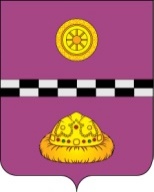 РАСПОРЯЖЕНИЕот 02 октября 2023 г.			                                                № 125-рВ целях подготовки к реагированию на возможные чрезвычайные ситуации и поддержания в готовности к использованию системы оповещения и информирования населения на территории МО МР «Княжпогостский»:1. Создать комиссию по проведению комплексной проверки системы оповещения и информирования населения на территории МО МР «Княжпогостский» согласно приложению № 1 к настоящему распоряжению.2. Утвердить План проведения комплексной проверки системы оповещения и информирования населения на территории МО МР «Княжпогостский» к реагированию на возможные чрезвычайные ситуации согласно приложению № 2 к настоящему распоряжению.3. Утвердить форму Акта по итогам комплексной проверки системы оповещения и информирования населения на территории МО МР «Княжпогостский» согласно приложению № 3 к настоящему распоряжению.4. Провести 04 октября 2023 года комплексную проверку системы оповещения и информирования населения с привлечением:- отдела по делам гражданской обороны и чрезвычайных ситуаций администрации МО МР «Княжпогостский»;- единой дежурно-диспетчерской службы отдела по делам ГО и ЧС администрации МО МР «Княжпогостский»;- ЛТУ г. Емва Коми филиала ПАО «Ростелеком» (по согласованию);- ОМВД России по Княжпогостскому району (по согласованию);- Княжпогостского пожарно-спасательного гарнизона (по согласованию);- администраций городских и сельских поселений МО МР «Княжпогостский».5. Заместителю руководителя администрации МО МР «Княжпогостский» (Салинский В.А.) на основании информации, представленной отделом по делам ГО и ЧС администрации МО МР «Княжпогостский» через средства массовой информации проинформировать население МО МР «Княжпогостский» о предстоящей проверке системы оповещения и информирования. 6. Руководителям администраций городских и главам сельских поселений МО МР «Княжпогостский» по итогам проверки комиссии составить и до 08 октября 2023 года направить в отдел по делам гражданской обороны и чрезвычайных ситуаций МО МР «Княжпогостский» акт о результатах проведения комплексной проверки системы оповещения и информирования населения.7. Отделу по делам гражданской обороны и чрезвычайных ситуаций администрации МО МР «Княжпогостский» (Станко С.И.) по итогам проверки комиссии составить акт о результатах проведения комплексной проверки системы оповещения населения и до 13 октября 2023 года направить в Комитет Республики Коми гражданской обороны и чрезвычайных ситуаций.8. Настоящее распоряжение подлежит опубликованию и размещению на официальном сайте муниципального района «Княжпогостский».9. Контроль за исполнением настоящего распоряжения возложить на заместителя руководителя администрации Кузиванова А.И.Глава МР «Княжпогостский» -                                                                                руководитель администрации                                                        А.Л. НемчиновСостав комиссиипо проведению комплексной проверки системы оповещения населения на территории МО МР «Княжпогостский»ПЛАНпроведения комплексной проверки системы оповещения и информирования населения на территории МО МР «Княжпогостский» О проведении комплексной проверки системы оповещения и информирования населения на территории МО МР «Княжпогостский»Приложение № 1           к распоряжению от 02.10.2023 г. № 125-рПредседатель комиссии:Заместитель руководителя администрации М.В. ХовринЧлены комиссии:Заведующий отделом по делам ГО и ЧСадминистрации МО МР «Княжпогостский» С.И. СтанкоНачальник ЕДДС отдела по делам ГО и ЧС администрации МО МР «Княжпогостский»А.М. ДухнайИнспектор отдела по делам ГО и ЧС администрации МО МР «Княжпогостский»В.В. Болотов Приложение № 2к распоряжению от 02.10.2023 г. № 125-р№п/пСодержание мероприятияДатапроведенияОтветственные запроведение мероприятийОтметка о выполненииПодготовительные мероприятияПодготовительные мероприятияПодготовительные мероприятияПодготовительные мероприятияПодготовительные мероприятия1.Доведение Плана проведения комплексной проверки системы оповещения и информирования населения до органов местного самоуправления, организаций, участвующих в проведении проверкидо02.10.2023отдел по делам ГО и ЧС АМР «Княжпогостский»2.Проведение инструктивного занятия с оперативными дежурными ЕДДС администрации муниципального района «Княжпогостский», старостами городских и сельских поселений МР «Княжпогостский», оперативно-технических служб организаций, участвующих в задействовании технических средств оповещения, доведении сигналов оповещения и информировании населениядо02.10.2023отдел по делам ГО и ЧС АМР «Княжпогостский»;руководители администраций городских и главы сельских поселений;ЛТУ г. Емва Коми филиала ПАО «Ростелеком»3.Организация и проведение информирования населения о предстоящих мероприятиях и времени их проведения в средствах массовой информации:- размещение в СМИ материалов о предстоящей проверке;- проверка записей текстов информирования населения муниципального района «Княжпогостский» до02.10.2023включительноотдел по делам ГО и ЧС АМР «Княжпогостский»4.Проведение организационно-технических мероприятий по исключению несанкционированного запуска технических средств оповещения в ходе подготовки и проведения внеплановой проверкидо04.10.2023отдел по делам ГО и ЧС АМР «Княжпогостский»;ЛТУ г. Емва Коми филиала ПАО «Ростелеком»5.Уточнение планов действий по доведению сигналов оповещения и информирования населения при предупреждении и в ходе ликвидации чрезвычайных ситуаций на территориях, не охваченных средствами РАСЦО, проверка наличия:- инструкций по взаимодействию на привлечение подвижных средств с ГГС;- соглашений (договоров) со СМИ, медиа-операторами (если таковые имеются);-  инструкций по оповещению через институт старост до03.10.2023отдел по делам ГО и ЧС АМР «Княжпогостский»;ОМВД России по Княжпогостскому району;23 ПСЧ 2 ПСО- администрации городских и сельских поселений МО МР «Княжпогостский» 6.Отработка взаимодействия между дежурными ГКУ РК «Управление ППС и ГЗ», ЕДДС МО и дежурными службами операторов сотовой связи по передаче и подтверждению заявок на передачу сигналов оповещения без фактической отправки в соответствии с заключенными соглашениямиДо 04.10.2023включительноотдел по делам ГО и ЧС АМР «Княжпогостский»;Проведение комплексной проверкиПроведение комплексной проверкиПроведение комплексной проверкиПроведение комплексной проверкиПроведение комплексной проверки1.Проверка ведения документации:-  журналов учета технического состояния средств оповещения РАСЦО;-  актов закрепления аппаратуры РАСЦО за ответственными лицами;-  формуляров на составные части РАСЦО: наличие записей о выполнении работ технического обслуживания и ремонта с требуемой периодичностью;  -  наличия инструкций обслуживающему персоналу:-  по мерам и технике безопасности;-  по организации и проведению проверок готовности         РАСЦО;-  по организации и проведению технического обслуживания РАСЦО;-  наличия записанных текстов сигналов оповещения и информирования населения в мирное и военное время;-  списков оповещения руководящего составадо02.10.2023 включительноотдел по делам ГО и ЧС АМР «Княжпогостский»;ЛТУ г. Емва Коми филиала ПАО «Ростелеком»2.Проверка технического состояния и организации эксплуатационно-технического обслуживания оборудования РАСЦО:- цепей транзитного запуска аппаратуры оповещения с пульта управления оперативного дежурного ГКУ РК «Управление ППС и ГЗ» до МР «Княжпогостский» в режиме «Проверка»;- средств защиты от несанкционированного запуска;- электрических сирен;- радиотрансляционных узлов проводного вещаниядо03.10.2023отдел по делам ГО и ЧС АМР «Княжпогостский»;ЛТУ г. Емва Коми филиала ПАО «Ростелеком»3.Проверка работоспособности системы оповещения и информирования населения Республики Коми: 1) проверка прохождения сигналов управления и обратной связи с пункта управления ГКУ РК «Управление ППС и ГЗ» до пунктов управлений ЕДДС муниципальных образований3)  с пункта управления ГКУ РК «Управление ППС и ГЗ»:- включение электросирен, подключённых к системе РАСЦО и КСЭОН Республики Коми;- включение радиотрансляционных узлов, передача записанного текста проверки населению через громкоговорители и радиоточки проводного вещания, подключённых к системе РАСЦО и акустические системы КСЭОН Республики Коми;3) с пунктов управления органов местного самоуправления:- запуск мощных акустических устройств оповещения и муниципального сегмента РАСЦО с управляющего оборудования П-166М;- оповещение должностных лиц через автоматические системы оповещения PVR 4USB Mix;- оповещение населения в местах отсутствия средств централизованного оповещения РАСЦО посредством:- электросирен и уличных громкоговорителей с ручным управлением;- подвижных средств оповещения с громкоговорящей связью;- студий медиа-операторов (местные ТВ-каналы, FM-радио) (при наличии);- института старост.04.10.202310.10-10.2010.40-10.4310.43-10.4411.00-11.1511.00-11.1511.00-13.00ГКУ РК «Управление ППС и ГЗ»; отдел по делам ГО и ЧС АМР «Княжпогостский»;ЛТУ г. Емва Коми филиала ПАО «Ростелеком»;ОМВД России по Княжпогостскому району;Княжпогостский ПСГ;Руководители администраций городских и главы сельских поселенийПодведение итогов комплексной проверкиПодведение итогов комплексной проверкиПодведение итогов комплексной проверкиПодведение итогов комплексной проверкиПодведение итогов комплексной проверки1.Подведение итогов комплексной проверки с привлечением организаций, принимавших участие в комплексной проверке до06.10.2023Глава МР «Княжпогостский»- руководитель администрации;отдел по делам ГО и ЧС АМР «Княжпогостский»2.Подготовка и представление отчетных документов по проверке, утверждение акта готовности системы оповещения и информирования населения муниципального уровня по результатам комплексной проверки до13.10.2023Глава МР «Княжпогостский»- руководитель администрации;отдел по делам ГО и ЧС АМР «Княжпогостский»